Информационное сообщение о предоставлении земельного участкаМинистерство имущественных отношений и архитектуры Ульяновской области, руководствуясь ст. 39.18 Земельного кодекса Российской Федерации, извещает о приеме заявлений о предоставлении в аренду земельного участка с кадастровым номером 73:18:031901:545, площадью 
338 785 кв.м, расположенного по адресу: Ульяновская обл., Тереньгульский р-н, с. Большая Борла, в 7 м. по направлению на северо-запад 
от границы населенного пункта, цель предоставления земельного участка – для осуществления крестьянским (фермерским) хозяйством его деятельности, категория земель – земли сельскохозяйственного назначения (Земельный участок расположен в границах зоны с особыми условиями использования территории с реестровым номером 73:00-6.412 - охранная зона объекта «ВОЛС Ульяновск-Новоспасское» - (ограничения в использовании установлены в соответствии с п. 48, 49 постановления Правительства РФ от 09.06.1995 N 578 «Об утверждении Правил охраны линий и сооружений связи Российской Федерации»).Граждане, крестьянские (фермерские) хозяйства, заинтересованные в предоставлении земельного участка, в течение тридцати дней со дня опубликования и размещения извещения могут подавать в письменной форме заявления о намерении участвовать в аукционе по предоставлению земельного участка.Заявление о намерении участвовать в аукционе подается лично ежедневно с 09.00 до 13.00 часов, кроме субботы, воскресенья и праздничных дней или почтовым отправлением в адрес ОГКУ «Региональный земельно-имущественный информационный центр» по адресу: Ульяновская область, г. Ульяновск, улица Спасская, д.8, 3 этаж, каб.315. Письменные заявления, сданные в организацию связи до двадцати четырех часов последнего дня срока, считаются поданными в срок.Дата окончания приема заявлений – 24.07.2023Лицо, подающее заявление о намерении приобретения прав на земельный участок, предъявляет документ, подтверждающий личность заявителя, а в случае обращения представителя физического лица – документ, подтверждающий полномочия представителя физического лица в соответствии с законодательством Российской Федерации.В случае направления заявления о намерении приобретения права на земельный участок посредством почтовой связи на бумажном носителе к такому заявлению прилагается копия документа, подтверждающего личность заявителя, а в случае направления такого заявления представителем физического лица – копия документа, подтверждающего полномочия представителя физического лица в соответствии с законодательством Российской Федерации.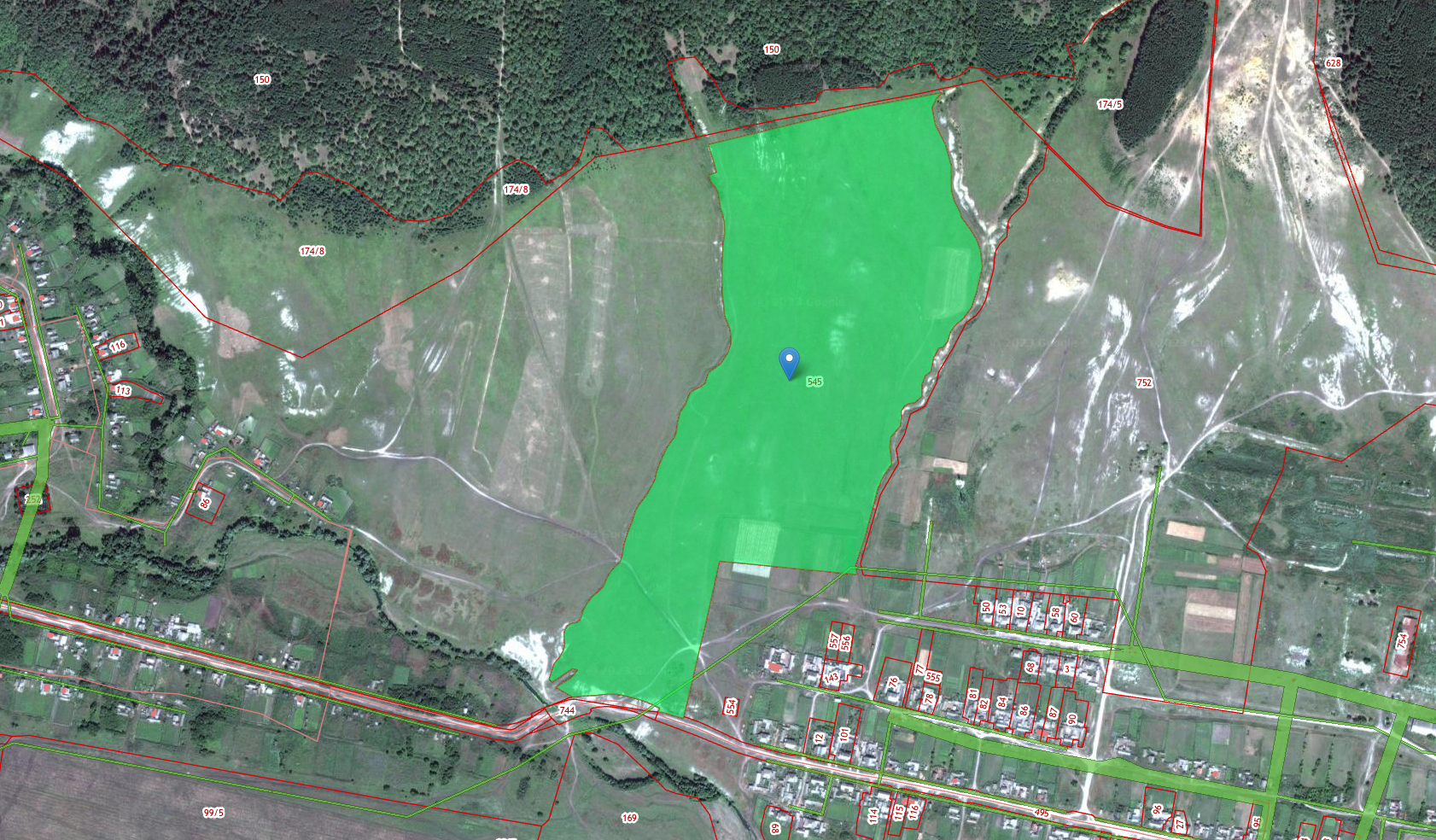 